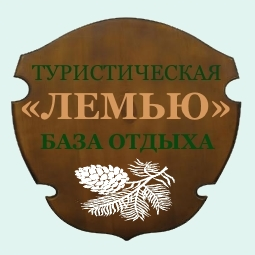 Специальное предложениеот туристической базы отдыха «Лемью»Здравствуйте,Уважаемый Клиент!!!    Предлагаем Вам возможность провести в нашем банкетном зале :- Свадьбу- Юбилей- Деловые переговоры - Корпоративный вечер для Вас и Вашего персонала.- Выездной семинар- Новогодний праздник и другие праздничные дни календаря- Семейный праздник- Тренинг Расположенный в пригороде Сыктывкара, не оставит ни кого равнодушным своими видами на природу, а расположенный рядом сосновый бор и берег реки Вычегда, идеально подойдет для пеших прогулок на свежем лесном воздухе. Загородное месторасположение дает возможность устанавливать график работы согласно пожеланиям клиентов и продлевать корпоративные вечера хоть до самого утра. Для Вас мы можем организовать доставку автобусом до базы и обратно, катание на лошадях, на собачьих упряжках, на банане, кухню на любой вкус, а так же вариант приноса своей еды и напитков и многое другое.Стоимость аренды:Компании до 20 человек – 2500 руб/час, свыше 20 человек – плюс 500 рублей за каждого гостя единожды.(АКЦИЯ - при заказе зала перед Новый Годом – бильярд + караоке БЕСПЛАТНО) Вариант проведения мероприятия «Под ключ» уточнять отдельно.!!!Успейте забронировать зал для своей дружной компании!!!Контакты:  - Телефон: 8-904-272-4865 (Александр)                   -                 8-912-112-56-16  (Николай)                    - Почта: Gurmanpndva@gmail.com                    - Мы в ВК: vk.com/lem_u11